Муниципальное дошкольное образовательное учреждениедетский сад «Росинка»Конспект непосредственно образовательной деятельностис использованием нетрадиционной техники рисования«Снеговик»с детьми 4-5 лет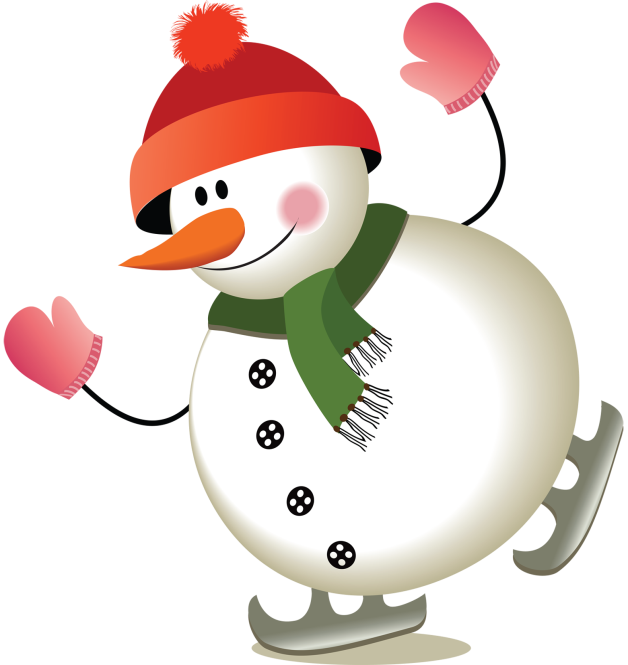 Образовательная область: художественно-эстетическое развитие                                                               Выполнил: воспитатель                                                                    МДОУ детского сада                                                                  «Росинка»                                                                Желтикова О.В.                                                                Мышкиндекабрь 2016 годЦель: Создание условий для освоения детьми нетрадиционной техники рисования крупой манки.Задачи:Образовательные:-Обобщить представления детей о зимних явлениях в природе.-Формировать умение передавать в рисунке особенности изображаемого предмета, используя нетрадиционную технику рисования.Развивающие:-Развивать фантазию, творческие способности, мелкую моторику.-Закреплять умение проводить округлые формы пальцем руки.Воспитательные:-Воспитывать любовь к природе, самостоятельность, аккуратность при выполнении работы.Предварительная работа:Наблюдение за снегопадом, рассматривание снежинок, лепка снеговика на прогулке, чтение стихотворений о зиме, отгадывание загадок.Материал к занятию:Синий тонированный лист бумаги (1/2) с силуэтом снеговика, блюдца с белой гуашью, слегка разведённой водой, клей, кисточки для клея, манная крупа, влажные салфетки.Ход занятия:Дети входят в группу. На полу имитация сугроба снега, вокруг него вырезанные снежинки.- Ребята, посмотрите, что это такое? Ответы детей (снег, сугроб). -Как вы думаете, почему получаются сугробы? Да, правильно, когда выпадает много снега. «Белый снег пушистый в воздухе кружится и на землю тихо, падает, ложится…»- Как кружатся снежинки? Какие они? Давайте мы покружимся как снежинки. Под музыку П.И. Чайковского «Времена года» дети кружатся и опускаются на ковёр.- Вот сколько снега выпало! Какой большой сугроб вырос! Посмотрите, а сугробы у нас не простые, а волшебные, каждый из них на что-то похож.Игра «На что похож сугроб?Детям предлагается несколько силуэтов, сделанных из ваты. Воспитатель просит угадать, используя в качестве подсказки загадки:Зверька узнаем мы с тобойПо двум таким приметам:Он в шубке беленькой зимой,А в серой шубке-летом. (заяц)Быстро в небе проплывает,Обгоняя птиц полёт.Человек им управляетЧто такое? (самолёт)Дети рассматривают силуэты.Сюрпризный момент: голос из-за сугроба: «Здравствуйте, а про меня забыли?»- Кто это прячется за сугробом?Снеговик: отгадайте загадку, тогда покажусь.Меня не растили - из снега слепили,Вместо носа ловко вставили морковку.Глаза-угольки, губы-сучки. Холодный, большой…Кто я такой? (снеговик)Появляется снеговик из-за сугроба.Рассматривание снеговика. На что похоже его туловище? Какой оно формы?Давайте попробуем нарисовать пальцем круг в воздухе.- Что-то наш снеговик загрустил, что у него случилось?Cнеговик: вам весело,  вас  много, а я один, без друзей, мне скучно.Воспитатель: ребята, как же помочь Снеговику? Ответы детей.Да, я согласна с вами, давайте нарисуем снеговику друзей.Воспитатель приглашает детей в творческую мастерскую, показывает способ изображения пальцем круглых форм снеговика по контурам.После того как дети нарисуют снеговика, предлагает взять кисточки для клея и нанести клей на поверхность снеговика. Затем дети берут щепоткой крупу манки и посыпают поверхность снеговика. Лишнюю манку аккуратно ссыпают на поднос. Воспитатель предлагает подойти к снеговику и показать ему друзей. Дети ставят снеговиков рядом с сугробом, рассматривают их, определяют, где получился весёлый, а где грустный.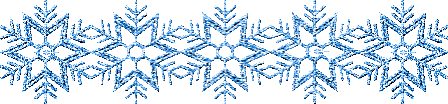 Муниципальное дошкольное образовательное учреждениедетский сад «Росинка»Конспект  непосредственно образовательной деятельностис элементами изо - терапиис детьми 3-4 лет.Аппликация «Цыпленок на лужайке»Образовательная область:                                          художественно-эстетическое развитие                                                                              Выполнил: воспитатель                                                                            МДОУ детского сада                                                                          «Росинка»                                                                                Желтикова О.В.Мышкинапрель 2017 годЦель: создание условий для творческой деятельности детей с использованием метода изо-терапии – отрывная аппликация.Задачи:                                                         Образовательные: -формировать умение выполнять аппликацию «Цыпленок на лужайке» методом смятия бумаги и методом обрыва.                       -учить детей создавать сюжетную композицию.Развивающие:-развивать фантазию, воображение, мелкую моторику.Воспитательные:                         -воспитывать навыки опрятности и аккуратности во время творческой деятельности.Материалы к занятию: образец аппликации; игрушка «цыпленок»; белый картон; желтая, синяя, зеленая бумага; квадратики белой, голубой и оранжевой бумаги для клюва и глаз.Содержание занятия:I. Организационный моментДети вместе с воспитателем стоят в кругу. Приветствуют друг друга: «Здравствуй, правая рука! Здравствуй, левая рука!Справа друг и слева друг!Здравствуй, наш веселый круг!Воспитатель предлагает отгадать загадку:Весь он золотистый,Мягкий и пушистый.Он у курицы - ребёнок,А зовут его?  (цыпленок)Воспитатель показывает игрушку цыпленка ребятам и предлагает им познакомиться с цыпленком: по очереди передавая игрушку, называть свое имя и говорить что-нибудь хорошее и ласковое цыпленку, например: «Меня зовут Катя, а ты, цыпленок, очень пушистый и красивый»Воспитатель: ребята, мы с вами сказали столько добрых и нежных слов, а наш цыпленок что-то совсем загрустил. Как вы думаете, что же случилось? Ответы детей (заболел, заблудился, испугался и т.д.). Совместно решают возникшую проблему.II. Практическая часть.Воспитатель предлагает ребятам сесть за столы и сделать аппликацию цыпленка на лужайке.Этапы работы:1. Разорвать на небольшие кусочки голубую и зеленую бумагу.2. Приклеить зеленые кусочки снизу на картон – это лужайка; приклеить голубые кусочки бумаги на верхнюю часть картона – это небо.3. Смять желтый лист бумаги, придавая ему округлую форму – это туловище цыпленка. Приклеить цыпленка на картон.4. Из белых и голубых квадратиков вырезать и приклеить глазки.5. Из оранжевого квадратика вырезать и приклеить клювик. Действия с ножницами выполняются совместно с воспитателем.6. Нарисовать фломастером лапки цыпленку.7. Намазать клеем лужайку и посыпать на клей пшена, стряхнуть остатки пшена.III. РефлексияВоспитатель: ребята, посмотрите, наш маленький гость не грустит. Как вы думаете, почему? Да, правильно, мы постарались и развеселили цыпленка. Сделали ему друзей. Давайте споем песенку «Вышла курочка гулять»Муниципальное дошкольное образовательное учреждениедетский сад «Росинка»Конспект по непосредственно образовательной деятельностипо нетрадиционной технике рисования«Цветы для мамы»с детьми 3-4 лет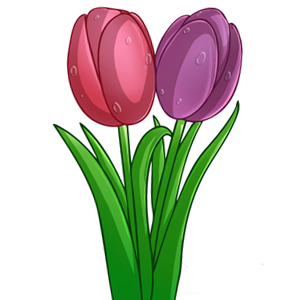                                                                               Выполнил: воспитатель                                                                            МДОУ детского сада                                                                          «Росинка»                                                                                Желтикова О.В.Мышкин февраль 2017 год               Цель: создание условий для развития творческих способностей ребенка через нетрадиционные техники рисования: пальчиками и ладошками.   Задачи:Образовательные:        -формировать умение печатать ладошкой на листе бумаги по представленному       образцу.-закреплять умение рисовать прямые линии.Развивающие:-развивать творческое воображение, фантазию.Воспитательные:-воспитывать аккуратность,  самостоятельность.    Ход непосредственно образовательной деятельности:Звучит музыка, дети проходят в группу и становятся в круг.Игра-приветствие:Здравствуйте все, здравствуйте все,Здравствуйте, здравствуйте, здравствуйте все  (берутся за руки и здороваются хором с постепенным усилением голоса)Дети усаживаются на стульчики и произносят «волшебные слова»:           Мы пришли в волшебный лес, полный сказок и чудес.           Ручками помашем, ручками попляшем.            Наши ручки- высоко, наши ручки- низко.            Наши ручки –далеко, наши ручки – близко.            Глазки закрываются, глазки открываются.             Сказка начинается…  (дети выполняют движения в соответствии с текстом). Воспитатель: Ой, ребята, посмотрите, появилось какое-то необычное письмо! Что же там написано? Сейчас мы с вами прочитаем его. В этом письме находятся загадки. Послушайте, пожалуйста, и постарайтесь отгадать.                  Загадка:Кого мы любим больше всех на светеИ этот стих читаем мы о ком?Кого обнять нам хочется с рассветомИ кто нас поцелует перед сном?Кто добротой своей сияетКто нежность, ласку излучает?                                   ( Мама)Правильно, это-мама! Ребята, а вы помогаете своим мамам? А как вы им помогаете?-Женя, как ты помогаешь своей маме?                             (Ответ)-А Варя, как ты помогаешь своей маме?                            (Ответ)- Молодцы ребята! Я думаю, что не случайно появилось у нас это письмо. Как вы думаете, почему?-Да у нас скоро праздник, а какой праздник?-День 8 марта – мамин день.Мы будем петь песни, рассказывать стихи и подарим им подарки.А что мы им подарим?-Карина, а что ты хочешь подарить своей маме?-Юля, что бы ты подарила своей маме?Ребята, мы с вами находимся в детском саду, и у нас нет возможности подарить маме то, что вы бы хотели. Как быть? Праздник уже совсем скоро?  Дети предлагают свои варианты,Воспитатель: ребята, я тоже была когда –то маленькой девочкой и ходила в детский сад. Чтобы сделать маме подарок, мне всегда помогала песенка.«Сегодня мамин праздник, сегодня женский деньЯ знаю, любит мама гвоздику и сирень.Но в марте нет сирени, гвоздики не достать.А можно на листочке цветы нарисовать…»                                                          Дети самостоятельно приходят к решению – нарисовать цветы. Какие цветы вы знаете?  (Ответы)А я предлагаю цветы, которые называются - тюльпаны.Давайте рассмотрим их (показываю образец).-Ой, ребята, а чем же мы будем рисовать? Посмотрите, ни карандашей у нас нет,            ни кисточек. Как вы думаете?  (Ответы детей).Молодцы, действительно можно рисовать ладошкой, пальцем.Присаживайтесь за столы, но сначала подготовим ваши руки, чтобы они хорошо рисовали.Пальчиковая гимнастика.Вырос цветок на полянеУтром весенним раскрыл лепестки.Всем лепесткам красоту и питаньеДружно дают под землёй корешки.Наши руки отдохнули.А сейчас, я вам покажу, как мы будем с вами рисовать.Правую ладошку опускаю в красную краску или в жёлтую краску, какую вы выберете. А теперь прикладываю руку на лист бумаги. Посмотрите, что у нас    получилось – отпечаток руки. Это цветок. А что нам ещё надо дорисовать?Нам надо дорисовать стебель, а рисовать  стебель мы будем указательным пальцем. Прикладываю указательный палец правой руки в зелёную краску и провожу от цветка вниз - прямую линию, затем к стебельку - рисуем листья.Вот какой красивый цветок у нас получился.А сейчас, каждый, из вас выберет, какой краской будете рисовать свой цветок.Прикладываем свои ладошки в ту краску, которую вы выбрали. Затем ставимотпечаток на лист бумаги. Смотрите, у нас получился цветок.(вытираем руки салфеткой).А теперь указательным пальцем правой руки рисуем стебелёк – от цветкаПроводим прямую линию вниз, затем рисуем листочки.(вытираем руки салфеткой).Ребята, пока наши цветы высыхают, давайте с вами поиграем.Игра «Цветок»Утром рано он закрыт,Но к полудню ближеРаскрывает лепестки, Красоту их вижу.К вечеру цветок опятьЗакрывает венчикИ теперь он будет спатьДо утра, как птенчик.А теперь давайте посмотрим, какие красивые цветы вы нарисовали для мам.- А как мы их рисовали? (ответы детей).Молодцы ребята, очень хорошо потрудились. Я вами довольна. Прекрасные цветы у вас получились. Я думаю, вашим мамам тоже понравятся цветы.Молодцы! А сейчас давайте вернемся из нашей сказки в детский сад.Игра «Ножки»Нарядили ножки в новые сапожки, Вы шагайте, ножки, прямо по дорожке.Вы шагайте, топайте, по лужам не шлепайте,В грязь не заходите, сапожки не порвите!